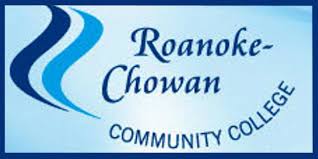 Is offering an Initial CPR/BLS Provider CourseDate/Time: July 13th, 2022Time: 6:00pm – 10:00pm Location: Roanoke Chowan Community College/ Jernigan Building Room 113Fees: $45.00 class cost + $5.00 for CPR cardPlease contact Michael Barnes @ 252-287-6200 or 252-862-1266 to register and to hold your place in the class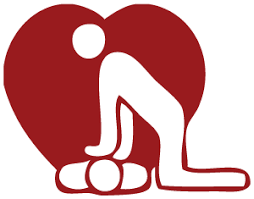 